Fenton High School Boys Varsity Soccer beat Kearsley High School - Flint 3-1Monday, September 11, 2017
6:00 PM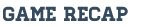 The Tigers scored 3 unanswered goals in the last 15 minutes to capture their first Metro League victory. The scoring started with a Chase Poulson goal off a corner kick by Alex Flannery. Marco Rivera-Gomez then scored off a Chase Poulson assist and Owen O'Brien finished the scoring off a Luke White assist. The Tigers, now 2 -5 on the season, go to Owosso tomorrow.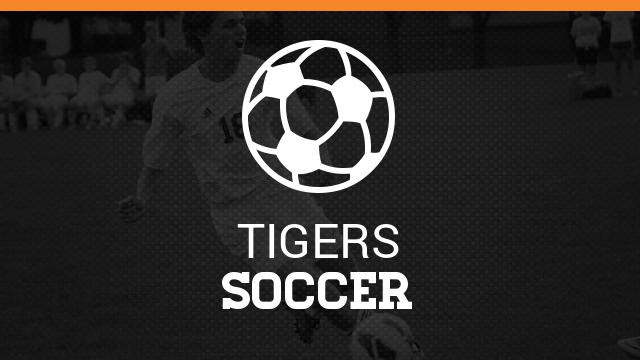 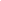 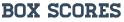 